   Konsultācijas pieteikums (konfidenciāls)  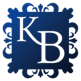 Tālrunis: Vārds, Uzvārds numeroloģijai: …………………………………………………………….……..    
Dzimšanas datums, mēnesis, gads:………………………………………………………..….. Maksimāli precīzs plkst. laiks: ………………………………………………………………..…..Kā uzzināji par dzimšanas plkst., cik viegli un kā piedzimi: …………………………..………..Dzimšanas vieta: …………………          Tagadējā dzīvesvieta: ….………………….Atbilžu garums nav limitēts, izsmeļošas atbildes ietaupīs Tavu laiku konsultācijā! Ko Tu visvairāk vēlētos noskaidrot konsultācijā par sevi? ……………………………………………………………..……………………………………………………………..Izglītība, Profesija, esošā darba pienākumi: ………………………………………………..Aizraušanās, hobiji, sporta veidi: ………………………….………………………………………..Kas Tev bērnībā padevās; kas tagad ļoti labi izdodas darbā un ārpus tā: 
……………………………………………………………..………………………………………………………………Mati: ………………… Acu krāsa: …………….… Auguma tips un cm: ……………………..… Slimības (būtiskas): …………………………………………………………………………………..……..Tēva (patēva) vārds, uzvārds, dz.dati, profesija, jūsu attiecības:…………………………………………………………….. …………………………………………………………….       Mātes vārds, uzvārds, dz.dati, profesija, jūsu attiecības: …………………………………………………………….. …………………………………………………………….  
Tavas attiecības ar māsu/brāli: ………………………………………………………………………..Attiecību statuss: partnera dzimšanas dati, laiks, vārds, uzvārds; attiecību īss komentārs:   ………………………………………………………………………………………………… Bērna vārds, uzvārds, dz.dati, plkst.: ……………………………………………………………..Vissvarīgāko mūža notikumu datumi - paskaidro: …………………………………………………………… …………………………………………………………….. Ko Tu negribētu zināt, par ko negribētu runāt konsultācijā?
……………………………………………………………..……………………………………………………………..Dzīves vērtību top 5 - pamato:
1. …………………………………………………
2. …………………………………………………
3. …………………………………………………
4. …………………………………………………
5. …………………………………………………Pozitīvais un negatīvais raksturā:
……………………………………………………………..……………………………………………………………..……………………………………………………………..……………………………………………………………..……………………………………………………………..